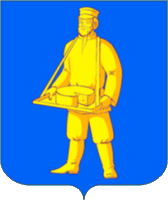 Городской округ Лотошино Московской областиСХЕМА ТЕПЛОСНАБЖЕНИЯ ГОРОДСКОГО ОКРУГА ЛОТОШИНОМОСКОВСКОЙ ОБЛАСТИ НА ПЕРИОД C 2021 ДО 2036 г.(актуализация)ОБОСНОВЫВАЮЩИЕ МАТЕРИАЛЫКНИГА 2.  СУЩЕСТВУЮЩЕЕ И ПЕРСПЕКТИВНОЕ ПОТРЕБЛЕНИЕ ТЕПЛОВОЙ ЭНЕРГИИ НА ЦЕЛИ ТЕПЛОСНАБЖЕНИЯСведений, составляющих государственную тайну в соответствии с Указом Президента Российской Федерации от 30.11.1995 № 1203 «Об утверждении перечня сведений, отнесенных к государственной тайне», не содержится.СОДЕРЖАНИЕ2	ГЛАВА. СУЩЕСТВУЮЩЕЕ И ПЕРСПЕКТИВНОЕ ПОТРЕБЛЕНИЕ ТЕПЛОВОЙ ЭНЕРГИИ НА ЦЕЛИ ТЕПЛОСНАБЖЕНИЯ	32.1	Данные базового уровня потребления тепла на цели теплоснабжения	32.2	Прогнозы приростов на каждом этапе площади строительных фондов, сгруппированные по расчетным элементам территориального деления и по зонам действия источников тепловой энергии с разделением объектов строительства на многоквартирные дома, индивидуальные жилые дома, общественные здания, производственные здания промышленных предприятий, на каждом этапе	62.3	Прогнозы перспективных удельных расходов тепловой энергии на отопление, вентиляцию и горячее водоснабжение, согласованных с требованиями к энергетической эффективности объектов теплопотребления, устанавливаемых в соответствии с законодательством Российской Федерации для каждого периода	142.4	Прогнозы приростов объемов потребления тепловой энергии (мощности) и теплоносителя с разделением по видам теплопотребления в каждом расчетном элементе территориального деления и в зоне действия каждого из существующих или предлагаемых для строительства источников тепловой энергии на каждом этапе	212.5	Прогнозы приростов объемов потребления тепловой энергии (мощности) и теплоносителя с разделением по видам теплопотребления в зонах действия индивидуального теплоснабжения на каждом этапе	282.6	Прогнозы приростов объемов потребления тепловой энергии (мощности) и теплоносителя объектами, расположенными в производственных зонах, при условии возможных изменений производственных зон и их перепрофилирования и приростов объемов потребления тепловой энергии (мощности) производственными объектами с разделением по видам теплопотребления и по видам теплоносителя (горячая вода и пар) в зоне действия каждого из существующих или предлагаемых для строительства источников тепловой энергии на каждом этапе	312.7	Перечень объектов теплопотребления, подключенных к тепловым сетям существующих систем теплоснабжения в период, предшествующий актуализации схемы теплоснабжения	312.8	Актуализированный прогноз перспективной застройки относительно указанного в утвержденной схеме теплоснабжения прогноза перспективной застройки	31ГЛАВА. СУЩЕСТВУЮЩЕЕ И ПЕРСПЕКТИВНОЕ ПОТРЕБЛЕНИЕ ТЕПЛОВОЙ ЭНЕРГИИ НА ЦЕЛИ ТЕПЛОСНАБЖЕНИЯПри выполнении актуализации схемы теплоснабжения городского округа Лотошино прогноз перспективного потребления тепловой энергии на цели теплоснабжения скорректирован с учетом следующих основных положений: расчетный период схемы теплоснабжения продлен до 2035 года с целью выполнения п.6 Требований к порядку разработки и утверждения схем теплоснабжения, утвержденных постановлением Правительства РФ №154 от 22.02.2012 г.; учтены фактические темпы ввода строительных фондов на территории городского округа; учтены вновь утвержденные проекты планировки территории. Прогнозное изменение численности населения и динамика изменения жилищного фонда городского округа Лотошино сформировано на основе разработанной схемы территориального планирования городского округа Лотошино.Данные базового уровня потребления тепла на цели теплоснабженияРаспределение расчетных нагрузок по источникам тепловой энергии городского округа Лотошино с разбивкой по видам теплопотребления представлено в таблице Таблица 2.1Таблица 2.1 - Распределение договорных нагрузок по источникам тепловой энергии городского округа ЛотошиноПрогнозы приростов на каждом этапе площади строительных фондов, сгруппированные по расчетным элементам территориального деления и по зонам действия источников тепловой энергии с разделением объектов строительства на многоквартирные дома, индивидуальные жилые дома, общественные здания, производственные здания промышленных предприятий, на каждом этапеВ соответствии с проектом генерального плана городского округа Лотошино на территории округа планируется строительство объектов жилой и общественно-деловой застройки. Теплоснабжение объектов нового строительства предлагается осуществлять как от существующих мощностей, так и от индивидуальных источников тепла.  Перечень планируемых объектов капитального строительства, подключаемых к системе централизованного и децентрализованного теплоснабжения согласно данным, предоставленным администрацией городского округа Лотошино приведён в таблице Таблица 2.2.Таблица 2.2 - Перечень объектов капитального строительства жилого назначения, планируемых к строительству и подключаемых к системе централизованного и децентрализованного теплоснабжения на период 2021 – 2036 гг., согласно данным, предоставленным администрацией городского округа Лотошино.Схемы размещения территорий для перспективного строительства объектов жилого, общественно-делового фонда, а также объектов производственного назначения представлены на рисунках Рисунок 2.1 - Рисунок 2.2.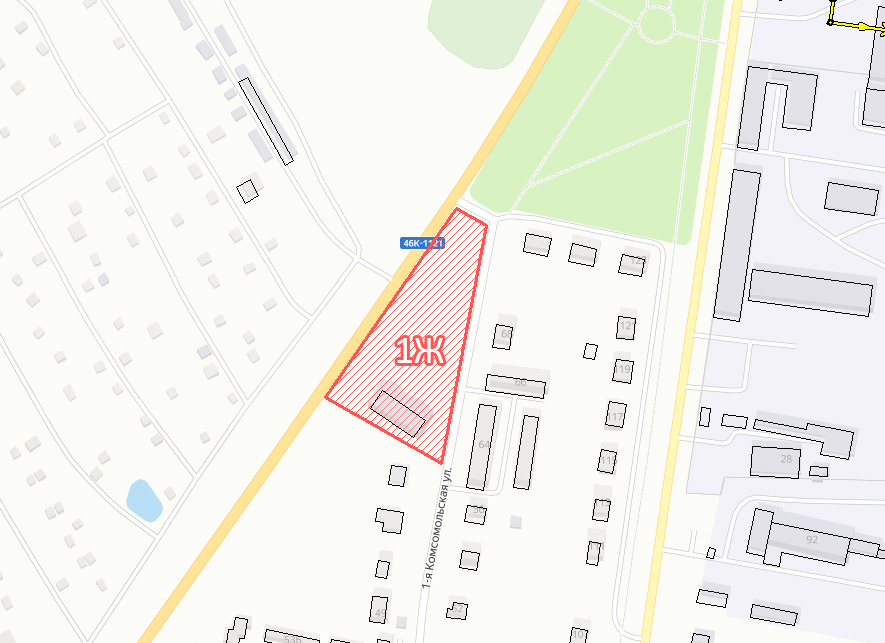 Рисунок 2.1 - Зоны перспективной застройки городского округа Лотошино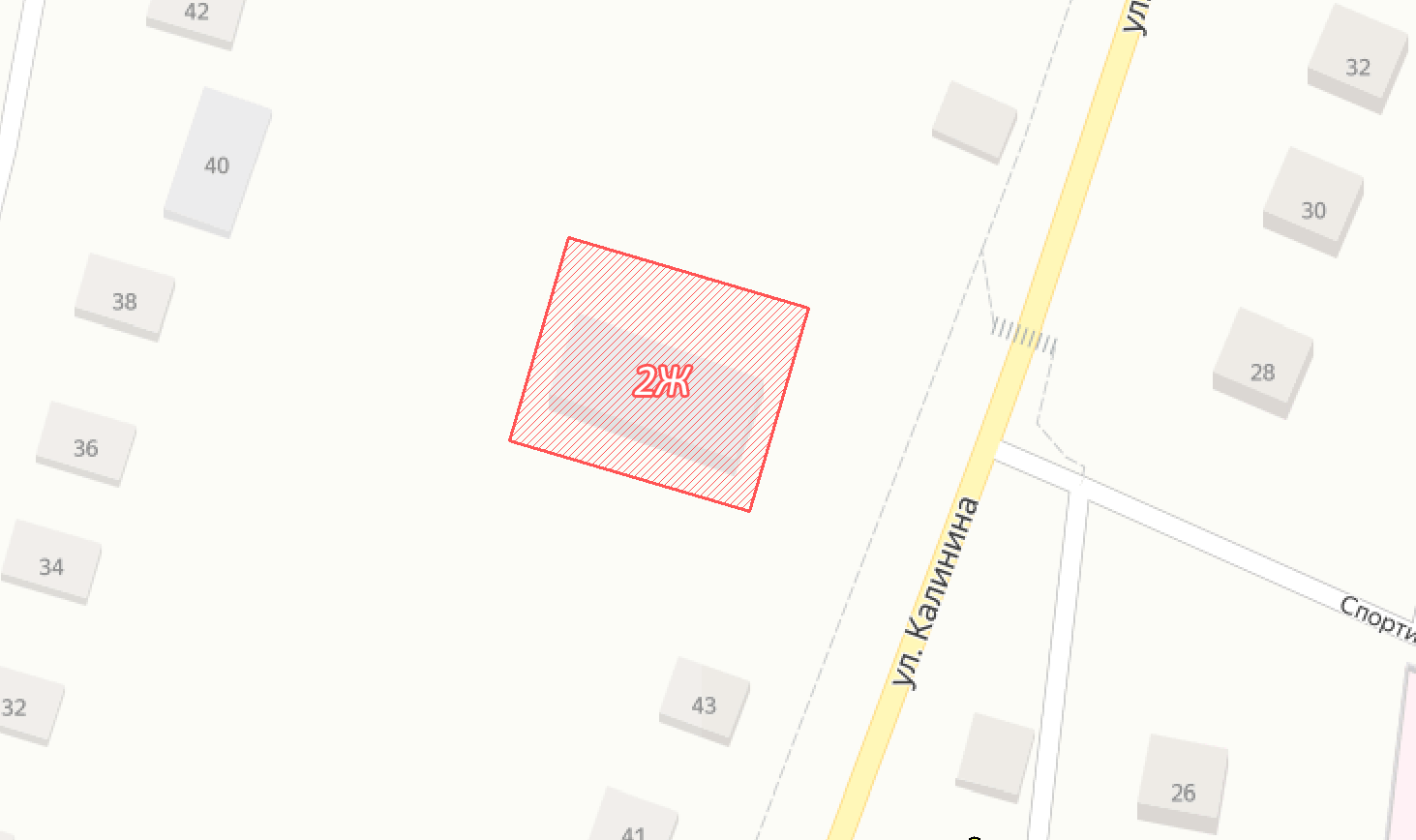 Рисунок 2.2 - Зоны перспективной застройки городского округа Лотошино Таблица 2.3 - Прогнозы приростов на каждом этапе площади строительных фондов городского округа Лотошино, сгруппированные по зонам действия источников тепловой энергии с разделением объектов строительства на многоквартирные дома, общественные здания, производственные здания промышленных предприятиПрогнозы перспективных удельных расходов тепловой энергии на отопление, вентиляцию и горячее водоснабжение, согласованных с требованиями к энергетической эффективности объектов теплопотребления, устанавливаемых в соответствии с законодательством Российской Федерации для каждого периодаВ соответствии с п. 15 главы 1 Общие положения «Методических рекомендаций по разработке схем теплоснабжения», утвержденных приказом Минэнерго России №565 и Минрегиона России №667 от 29.12.2012 «Об утверждении методических рекомендаций по разработке схем теплоснабжения»: «Для формирования прогноза теплопотребления на расчетный период рекомендуется принимать нормативные значения удельного теплопотребления вновь строящихся и реконструируемых зданий в соответствии с СНиП 23-02-2003 «Тепловая защита зданий» (его актуализации) и на основании Приказа Министерства регионального развития РФ от 28 мая 2010 года №262 «О требованиях энергетической эффективности зданий, строений и сооружений».Приказ Минрегиона впоследствии был отменен, появился аналогичный документ - Приказ Министерства регионального развития Российской Федерации от 17 мая 2011 г. №224 «Об утверждении требований энергетической эффективности зданий, строений и сооружений». Данный нормативный документ также не был принят. В СП 50.13330.2012 актуализированная версия СНиП 23-02-2003 «Тепловая защита зданий» выделены 6 характерных групп потребителей тепловой энергии: 1) жилые здания, общежития; 2) общественные; 3) поликлиники и лечебные учреждения, дома-интернаты; 4) дошкольные учреждения, хосписы; 5) административного назначения (офисы); 6) сервисного обслуживания. Нормативы согласно данному документу (см. таблицы Таблица 2.4-Таблица 2.5) представлены для 1 м³ здания, т.е. имеют размерность Вт/(м³ ·°C)  Таким образом, для расчета перспективных тепловых нагрузок и перспективного теплопотребления необходимо предварительно задаваться высотой здания. Таблица 2.4 - Нормируемая (базовая) удельная характеристика расхода тепловой энергии на отопление и вентиляцию малоэтажных жилых и одноквартирных зданий,,, Вт/м³×ºСТаблица 2.5 - Нормируемая (базовая) удельная характеристика расхода тепловой энергии на отопление и вентиляцию зданий,,, Вт/м³×ºСВместе с тем в СП 124.13330.2012 Тепловые сети. Актуализированная редакция СНиП 41-02-2003 представлены нормативы для жилой застройки, отнесенные на единицу площади отапливаемого здания (Вт/м²) для каждой расчетной температуры наружного воздуха, а также нормы расхода горячей воды потребителями и удельная часовая величина теплоты на её нагрев (см. таблицы Таблица 2.6-Таблица 2.7).  При этом пунктом 5.2 СП 124.13330.2012 четко определено: «Решения по перспективному развитию систем теплоснабжения населенных пунктов, промышленных узлов, групп промышленных предприятий, районов и других административно-территориальных образований, а также отдельных СЦТ следует разрабатывать в схемах теплоснабжения. При разработке схем теплоснабжения расчетные тепловые нагрузки определяются: Для существующей застройки населенных пунктов и действующих промышленных предприятий – по проектам с уточнением по фактическим тепловым нагрузкам; Для намечаемых к строительству промышленных предприятий – по укрупненным нормам развития основного (профильного) производства или проектам аналогичных производств; Для намечаемых к застройке жилых районов – по укрупненным показателям плотности размещения тепловых нагрузок или при известной этажности и общей площади зданий, согласно генеральным планам застройки районов населенного пункта – по удельным тепловым характеристикам зданий (Приложение В)». В соответствии с пунктом 5.3 СП 124.13330.2012: «…Нагрузки для тепловых сетей по системам горячего водоснабжения при известной площади зданий определяются согласно генеральным планам застройки районов по удельным тепловым характеристикам.Таблица 2.6 - Удельные показатели максимальной тепловой нагрузки на отопление и вентиляцию жилых домов, Вт/м²Таблица 2.7 - Нормы расхода горячей воды потребителями и удельная часовая величина теплоты на ее нагревПунктом 15.1 Постановления Правительства Российской Федерации от 25.01.2011 г. №18 «Об утверждении правил установления энергетической эффективности для зданий, строений сооружений и требований к правилам определения класса энергоэффективности многоквартирных домов (с изменениями на 20 мая 2017 года)» выдвигается требование: «После установления базового уровня требований энергетической эффективности зданий, строений, сооружений требования энергетической эффективности должны предусматривать уменьшение показателей, характеризующих годовую удельную величину расхода энергетических ресурсов в здании, строении, сооружении, не реже 1 раза в 5 лет:Для вновь создаваемых зданий, строений, сооружений с 1 января 2018 г. - не менее чем на 20 процентов по отношению к базовому уровню, с 1 января 2023 г. - не менее чем на 40 процентов по отношению к базовому уровню, с 1 января 2028 г. - не менее чем на 50 процентов по отношению к базовому уровню;Для реконструируемых или проходящих капитальный ремонт зданий (за исключением многоквартирных домов), строений, сооружений с 1 января 2018 г. - не менее чем на 20 процентов по отношению к базовому уровню.Из выше указанного следует, что для вновь создаваемых зданий с 1 января 2018 г. необходимо принимать удельные нормативы, уменьшенные на 20% по сравнению с нормативами 2016 г.Таким образом, нормативы удельной тепловой нагрузки и удельного теплопотребления принимаются: Для жилой застройки – в соответствии с СП 124.13330.2012 Тепловые сети. Актуализированная редакция СНиП 41-02-2003, с учетомСП 131.13330.2012 актуализированная версия СНиП 23-01-99* «Строительная климатология»; Постановления Правительства Российской Федерации от 25.01.2011 г. №18 «Об утверждении правил установления энергетической эффективности (с изменениями на 20 мая 2017 года)»; Расчетные нормы коррелируются с СП 50.13330.2012 актуализированная версия СНиП 23-02-2003 «Тепловая защита зданий». Для остальных потребителей – в соответствии с СП 50.13330.2012 актуализированная версия СНиП 23-02-2003 «Тепловая защита зданий», принимая различную высоту для каждого конкретного потребителя, с учетом СП 131.13330.2012 актуализированная версия СНиП 23-01-99* «Строительная климатология»; Постановления Правительства Российской Федерации от 25.01.2011 г. №18 «Об утверждении правил установления энергетической эффективности (с изменениями на 20 мая 2017 года)»В соответствии с СП 131.13330.2018 актуализированной версией СНиП 23-01-99* «Строительная климатология» климатические параметры для расчёта тепловых нагрузок объектов перспективного строительства на территории городского округа Лотошино представлены в таблице Таблица 2.8.Таблица 2.8 - Климатические параметры холодного периода года для городского округа ЛотошиноПрогнозы перспективных удельных расходов тепловой энергии на отопление, вентиляцию и горячее водоснабжение, согласованных с требованиями к энергетической эффективности объектов теплопотребления, устанавливаемых в соответствии с законодательством Российской Федерации планируемых объектов капитального строительства, подключаемых к системе централизованного и децентрализованного теплоснабжения согласно данным, предоставленным администрацией городского округа Лотошино приведён в таблице Таблица 2.2.Таблица 2.9 - Прогнозы перспективных удельных расходов тепловой энергии на отопление, вентиляцию и горячее водоснабжение планируемых объектов капитального строительства городского округа ЛотошиноПрогнозы приростов объемов потребления тепловой энергии (мощности) и теплоносителя с разделением по видам теплопотребления в каждом расчетном элементе территориального деления и в зоне действия каждого из существующих или предлагаемых для строительства источников тепловой энергии на каждом этапеПрогноз прироста объемов потребления тепловой энергии с разделением по видам теплопотребления в зонах действия источников тепла и в каждом расчетном элементе территориального деления на каждом этапе расчетного периода приведен в таблицах Таблица 2.10-Таблица 2.11.Таблица 2.10 - Прогноз прироста тепловых нагрузок с разделением по видам теплопотребления в расчетных элементах территориального деления в зонах действия функционирующих источников тепла городского округа Лотошино Таблица 2.11 - Прогноз прироста тепловых нагрузок с разделением по видам теплопотребления в расчетных элементах территориального деления в зонах действия функционирующих источников тепла городского округа Лотошино (продолжение)Прогнозы приростов объемов потребления тепловой энергии (мощности) и теплоносителя с разделением по видам теплопотребления в зонах действия индивидуального теплоснабжения на каждом этапеИндивидуальное теплоснабжение в зонах индивидуальной застройки в зонах, где реализованы и планируются к реализации проекты по газификации частного сектора, нет СЦТ. Централизованное теплоснабжение в этих зонах нерентабельно, из-за высоких тепловых потерь на транспортировку теплоносителя. При небольшой присоединенной тепловой нагрузке малоэтажной застройки наблюдается значительная протяженность квартальных тепловых сетей, что характеризуется высокими тепловыми потерями. В рамках генерального плана городского округа Лотошино предлагается следующая концепция развития системы теплоснабжения: для индивидуальных жилых домов целесообразно применение теплогенераторов, устанавливаемых в каждом доме, работающих на природном газе в автоматическом режиме в соответствие с СП 55.13330.2011 «СНиП 31-02-2001. Дома жилые одноквартирные» и СП 31-106-2002 «Проектирование и строительство инженерных систем одноквартирных жилых домов». Выбор индивидуальных источников тепла объясняется тем, что объекты имеют незначительную тепловую нагрузку и находятся на значительном расстоянии друг от друга, что влечет за собой большие потери в тепловых сетях и значительные капвложения по их прокладке Таким образом, теплоснабжение вновь строящихся индивидуальных жилых зданий, расположенных вне зоны действия существующих источников тепловой эергии и вне радиуса эффективности теплоснабжения, предусматривается путем установки индивидуальных газовых котлов.Перечень планируемых объектов капитального строительства, подключаемых к системе централизованного и децентрализованного теплоснабжения согласно данным, предоставленным администрацией городского округа Лотошино приведён в таблице Таблица 2.2.Таблица 2.12 - Перечень объектов капитального строительства жилого назначения, планируемых к строительству и подключаемых к системе централизованного и децентрализованного теплоснабжения на период 2021 – 2036 гг., согласно данным, предоставленным администрацией городского округа Лотошино. Схемы размещения территорий для перспективного строительства объектов жилого, общественно-делового фонда, а также объектов производственного назначения представлены на рисунках Рисунок 2.1 - Рисунок 2.2.Рисунок 2.3 - Зоны перспективной застройки городского округа ЛотошиноРисунок 2.4 - Зоны перспективной застройки городского округа ЛотошиноПрогнозы приростов объемов потребления тепловой энергии (мощности) и теплоносителя объектами, расположенными в производственных зонах, при условии возможных изменений производственных зон и их перепрофилирования и приростов объемов потребления тепловой энергии (мощности) производственными объектами с разделением по видам теплопотребления и по видам теплоносителя (горячая вода и пар) в зоне действия каждого из существующих или предлагаемых для строительства источников тепловой энергии на каждом этапеПрирост объемов потребления тепловой энергии (мощности), расположенными в производственных зонах, в зоне действия существующих и предлагаемых для строительства источников тепловой энергии городского округа Лотошино отсутствует.Перечень объектов теплопотребления, подключенных к тепловым сетям существующих систем теплоснабжения в период, предшествующий актуализации схемы теплоснабженияЗа период, предшествующий актуализации, перспективные потребители не были подключены.Актуализированный прогноз перспективной застройки относительно указанного в утвержденной схеме теплоснабжения прогноза перспективной застройкиПеречень планируемых объектов капитального строительства, подключаемых к системе централизованного и децентрализованного теплоснабжения согласно данным, предоставленным администрацией городского округа Лотошино приведён в таблице Таблица 2.2.Приведенные ниже объекты в прогнозах перспективной застройки утвержденной схемы теплоснабжениия отсутствовали.Таблица 2.13 - Перечень объектов капитального строительства, планируемых к строительству и подключаемых к системе централизованного и децентрализованного теплоснабжения на период 2020 – 2035 гг., согласно данным, предоставленным администрацией городского округа Лотошино.№п/схНаименование котельной и типы зданий, подключенных к нейТепловая нагрузка, Гкал/ч, в том числеТепловая нагрузка, Гкал/ч, в том числеТепловая нагрузка, Гкал/ч, в том числеТепловая нагрузка, Гкал/ч, в том числе№п/схНаименование котельной и типы зданий, подключенных к нейОтоплениеВентиляцияГВССумма№п/схНаименование котельной и типы зданий, подключенных к ней 2020 г. 2020 г. 2020 г. 2020 г.1№12,567-0,6333,2001Жилые здания1,687-0,5692,2561Общественные и административные здания0,495-0,0470,5421Промышленные здания0,385-0,0170,4022№2а4,705-1,5956,3002Жилые здания4,117-1,4865,6032Общественные и административные здания0,587-0,1090,6972Промышленные здания0,000--0,0003№3а9,857-3,75813,6153Жилые здания5,776-1,7917,5673Общественные и административные здания4,026-1,9675,9943Промышленные здания0,054-0,0000,0554№41,340-0,0901,4304Жилые здания0,090-0,0130,1024Общественные и административные здания1,165-0,0481,2134Промышленные здания0,086-0,0290,1155№51,519-1,0852,6045Жилые здания0,657-0,7051,3625Общественные и административные здания0,755-0,3731,1295Промышленные здания0,107-0,0060,1136№60,616-0,1940,8106Жилые здания0,577-0,1940,7716Общественные и административные здания0,039--0,0396Промышленные здания----7№72,828-1,0623,8907Жилые здания2,443-0,7843,2277Общественные и административные здания0,385-0,2780,6637Промышленные здания0,000--0,0008№80,576-0,1640,7408Жилые здания0,202--0,2028Общественные и административные здания0,374-0,1640,5388Промышленные здания----9№90,265-0,0950,3609Жилые здания0,265-0,0950,3609Общественные и административные здания----9Промышленные здания----10№100,371-0,2590,63010Жилые здания0,092-0,0280,12010Общественные и административные здания0,273-0,2310,50410Промышленные здания0,006--0,00611№112,268-0,8923,16011Жилые здания1,878-0,6822,55911Общественные и административные здания0,391-0,2100,60111Промышленные здания----12№121,692-0,4282,12012Жилые здания1,223-0,4101,63212Общественные и административные здания0,469-0,0190,48812Промышленные здания----13№130,620--0,62013Жилые здания0,506--0,50613Общественные и административные здания0,114--0,11413Промышленные здания----14№141,179-0,2811,46014Жилые здания1,003-0,2391,24214Общественные и административные здания0,176-0,0420,21814Промышленные здания----15№151,060-0,2601,32015Жилые здания1,038-0,2541,29215Общественные и административные здания0,023-0,0060,02815Промышленные здания----16№161,510-0,5002,01016Жилые здания1,359-0,4821,84116Общественные и административные здания0,151-0,0180,16916Промышленные здания----17№171,486-0,6242,11017Жилые здания1,196-0,4471,64417Общественные и административные здания0,289-0,1770,46617Промышленные здания----18№181,150--1,15018Жилые здания0,946--0,94618Общественные и административные здания0,170--0,17018Промышленные здания0,033--0,03319№190,040--0,04019Жилые здания0,040--0,04019Общественные и административные здания----19Промышленные здания----20№200,487-0,0330,52020Жилые здания0,243-0,0330,27620Общественные и административные здания0,228--0,22820Промышленные здания0,016--0,01621№210,061--0,06121Жилые здания0,061--0,06121Общественные и административные здания----21Промышленные здания----22№220,040--0,04022Жилые здания0,040--0,04022Общественные и административные здания----22Промышленные здания----23№230,040--0,04023Жилые здания0,040--0,04023Общественные и административные здания----23Промышленные здания----24ул.Рогова0,540-0,3200,86024Жилые здания0,310-0,3200,63024Общественные и административные здания0,080--0,08024Промышленные здания0,150--0,150Поз.МестоположениеТип застройкиОснование для размещения жилой застройкиПлощадь объектов, тыс. м2Расход тепла,Гкал/чОчерёдностьЗастройщикИсточник теплоснабжения1 ЖМосковская область, городской округ Лотошино, р-п Лотошино,ул.1-КомсомольскаяСреднеэтажнаяПостановление Администрации городского округа Лотошино1,20,1072021ООО "Глорис"Автономный2 ЖМосковская область, городской округ Лотошино, р-п Лотошино,ул.КалининаСреднеэтажнаяПостановление Администрации городского округа Лотошино3,00,13422024-АвтономныйИтого:  Итого:  Итого:  Итого:  4,20,2412№ п/пТип потребителя 2020 г. 2021 г. 2022 г. 2023 г. 2024 г. 2025 г. 2026 г. 2027 -  2031 гг. 2032 -  2036 гг.№ п/пТип потребителя 2020 г. 2021 г. 2022 г. 2023 г. 2024 г. 2025 г. 2026 г. 2027 -  2031 гг. 2032 -  2036 гг.1Котельная №1Котельная №1Котельная №1Котельная №1Котельная №1Котельная №1Котельная №1Котельная №1Котельная №1Котельная №11-жилые дома, м215692,50715692,50715692,50715692,50715692,50715692,50715692,50715692,50715692,5071-общественно-административные здания, м313812,51313812,51313812,51313812,51313812,51313812,51313812,51313812,51313812,5131-производственные здания и сооружения, м310751,69810751,69810751,69810751,69810751,69810751,69810751,69810751,69810751,6982Котельная №2аКотельная №2аКотельная №2аКотельная №2аКотельная №2аКотельная №2аКотельная №2аКотельная №2аКотельная №2аКотельная №2а2-жилые дома, м238307,70238307,70238307,70238307,70238307,70238307,70238307,70238307,70238307,7022-общественно-административные здания, м316389,38416389,38416389,38416389,38416389,38416389,38416389,38416389,38416389,3842-производственные здания и сооружения, м37,05071367,05071367,05071367,05071367,05071367,05071367,05071367,05071367,05071363Котельная №3аКотельная №3аКотельная №3аКотельная №3аКотельная №3аКотельная №3аКотельная №3аКотельная №3аКотельная №3аКотельная №3а3-жилые дома, м253741,16453741,16453741,16453741,16453741,16453741,16453741,16453741,16453741,1643-общественно-административные здания, м3112387,35112387,35112387,35112387,35112387,35112387,35112387,35112387,35112387,353-производственные здания и сооружения, м31519,13811519,13811519,13811519,13811519,13811519,13811519,13811519,13811519,13814Котельная №4Котельная №4Котельная №4Котельная №4Котельная №4Котельная №4Котельная №4Котельная №4Котельная №4Котельная №44-жилые дома, м2832,76828832,76828832,76828832,76828832,76828832,76828832,76828832,76828832,768284-общественно-административные здания, м332515,132515,132515,132515,132515,132515,132515,132515,132515,14-производственные здания и сооружения, м32400,39832400,39832400,39832400,39832400,39832400,39832400,39832400,39832400,39835Котельная №5Котельная №5Котельная №5Котельная №5Котельная №5Котельная №5Котельная №5Котельная №5Котельная №5Котельная №55-жилые дома, м26111,49476111,49476111,49476111,49476111,49476111,49476111,49476111,49476111,49475-общественно-административные здания, м321087,19221087,19221087,19221087,19221087,19221087,19221087,19221087,19221087,1925-производственные здания и сооружения, м32982,25522982,25522982,25522982,25522982,25522982,25522982,25522982,25522982,25526Котельная №6Котельная №6Котельная №6Котельная №6Котельная №6Котельная №6Котельная №6Котельная №6Котельная №6Котельная №66-жилые дома, м25367,48475367,48475367,48475367,48475367,48475367,48475367,48475367,48475367,48476-общественно-административные здания, м31094,12911094,12911094,12911094,12911094,12911094,12911094,12911094,12911094,12916-производственные здания и сооружения, м3---------7Котельная №7Котельная №7Котельная №7Котельная №7Котельная №7Котельная №7Котельная №7Котельная №7Котельная №7Котельная №77-жилые дома, м222726,14622726,14622726,14622726,14622726,14622726,14622726,14622726,14622726,1467-общественно-административные здания, м310743,67510743,67510743,67510743,67510743,67510743,67510743,67510743,67510743,6757-производственные здания и сооружения, м37,44021817,44021817,44021817,44021817,44021817,44021817,44021817,44021817,44021818Котельная №8Котельная №8Котельная №8Котельная №8Котельная №8Котельная №8Котельная №8Котельная №8Котельная №8Котельная №88-жилые дома, м21877,2611877,2611877,2611877,2611877,2611877,2611877,2611877,2611877,2618-общественно-административные здания, м310442,73810442,73810442,73810442,73810442,73810442,73810442,73810442,73810442,7388-производственные здания и сооружения, м3---------9Котельная №9Котельная №9Котельная №9Котельная №9Котельная №9Котельная №9Котельная №9Котельная №9Котельная №9Котельная №99-жилые дома, м22465,562465,562465,562465,562465,562465,562465,562465,562465,569-общественно-административные здания, м3---------9-производственные здания и сооружения, м3---------10Котельная №10Котельная №10Котельная №10Котельная №10Котельная №10Котельная №10Котельная №10Котельная №10Котельная №10Котельная №1010-жилые дома, м2852,39008852,39008852,39008852,39008852,39008852,39008852,39008852,39008852,3900810-общественно-административные здания, м37633,44857633,44857633,44857633,44857633,44857633,44857633,44857633,44857633,448510-производственные здания и сооружения, м3159,15081159,15081159,15081159,15081159,15081159,15081159,15081159,15081159,1508111Котельная №11Котельная №11Котельная №11Котельная №11Котельная №11Котельная №11Котельная №11Котельная №11Котельная №11Котельная №1111-жилые дома, м217469,49117469,49117469,49117469,49117469,49117469,49117469,49117469,49117469,49111-общественно-административные здания, м310909,32810909,32810909,32810909,32810909,32810909,32810909,32810909,32810909,32811-производственные здания и сооружения, м3---------12Котельная №12Котельная №12Котельная №12Котельная №12Котельная №12Котельная №12Котельная №12Котельная №12Котельная №12Котельная №1212-жилые дома, м211375,37411375,37411375,37411375,37411375,37411375,37411375,37411375,37411375,37412-общественно-административные здания, м313088,88113088,88113088,88113088,88113088,88113088,88113088,88113088,88113088,88112-производственные здания и сооружения, м3---------13Котельная №13Котельная №13Котельная №13Котельная №13Котельная №13Котельная №13Котельная №13Котельная №13Котельная №13Котельная №1313-жилые дома, м24709,44914709,44914709,44914709,44914709,44914709,44914709,44914709,44914709,449113-общественно-административные здания, м33177,09263177,09263177,09263177,09263177,09263177,09263177,09263177,09263177,092613-производственные здания и сооружения, м3---------14Котельная №14Котельная №14Котельная №14Котельная №14Котельная №14Котельная №14Котельная №14Котельная №14Котельная №14Котельная №1414-жилые дома, м29333,94019333,94019333,94019333,94019333,94019333,94019333,94019333,94019333,940114-общественно-административные здания, м34909,30154909,30154909,30154909,30154909,30154909,30154909,30154909,30154909,301514-производственные здания и сооружения, м3---------15Котельная №15Котельная №15Котельная №15Котельная №15Котельная №15Котельная №15Котельная №15Котельная №15Котельная №15Котельная №1515-жилые дома, м29655,20969655,20969655,20969655,20969655,20969655,20969655,20969655,20969655,209615-общественно-административные здания, м3628,06983628,06983628,06983628,06983628,06983628,06983628,06983628,06983628,0698315-производственные здания и сооружения, м3---------16Котельная №16Котельная №16Котельная №16Котельная №16Котельная №16Котельная №16Котельная №16Котельная №16Котельная №16Котельная №1616-жилые дома, м212644,18712644,18712644,18712644,18712644,18712644,18712644,18712644,18712644,18716-общественно-административные здания, м34206,82184206,82184206,82184206,82184206,82184206,82184206,82184206,82184206,821816-производственные здания и сооружения, м3---------17Котельная №17Котельная №17Котельная №17Котельная №17Котельная №17Котельная №17Котельная №17Котельная №17Котельная №17Котельная №1717-жилые дома, м211130,17911130,17911130,17911130,17911130,17911130,17911130,17911130,17911130,17917-общественно-административные здания, м38073,87178073,87178073,87178073,87178073,87178073,87178073,87178073,87178073,871717-производственные здания и сооружения, м3---------18Котельная №18Котельная №18Котельная №18Котельная №18Котельная №18Котельная №18Котельная №18Котельная №18Котельная №18Котельная №1818-жилые дома, м28804,41098804,41098804,41098804,41098804,41098804,41098804,41098804,41098804,410918-общественно-административные здания, м34757,04944757,04944757,04944757,04944757,04944757,04944757,04944757,04944757,049418-производственные здания и сооружения, м3928,51785928,51785928,51785928,51785928,51785928,51785928,51785928,51785928,5178519Котельная №19Котельная №19Котельная №19Котельная №19Котельная №19Котельная №19Котельная №19Котельная №19Котельная №19Котельная №1919-жилые дома, м2372,16372,16372,16372,16372,16372,16372,16372,16372,1619-общественно-административные здания, м3---------19-производственные здания и сооружения, м3---------20Котельная №20Котельная №20Котельная №20Котельная №20Котельная №20Котельная №20Котельная №20Котельная №20Котельная №20Котельная №2020-жилые дома, м22263,40932263,40932263,40932263,40932263,40932263,40932263,40932263,40932263,409320-общественно-административные здания, м36376,77136376,77136376,77136376,77136376,77136376,77136376,77136376,77136376,771320-производственные здания и сооружения, м3437,30975437,30975437,30975437,30975437,30975437,30975437,30975437,30975437,3097521Котельная №21Котельная №21Котельная №21Котельная №21Котельная №21Котельная №21Котельная №21Котельная №21Котельная №21Котельная №2121-жилые дома, м2567,544567,544567,544567,544567,544567,544567,544567,544567,54421-общественно-административные здания, м3---------21-производственные здания и сооружения, м3---------22Котельная №22Котельная №22Котельная №22Котельная №22Котельная №22Котельная №22Котельная №22Котельная №22Котельная №22Котельная №2222-жилые дома, м2372,16372,16372,16372,16372,16372,16372,16372,16372,1622-общественно-административные здания, м3---------22-производственные здания и сооружения, м3---------23Котельная №23Котельная №23Котельная №23Котельная №23Котельная №23Котельная №23Котельная №23Котельная №23Котельная №23Котельная №2323-жилые дома, м2372,16372,16372,16372,16372,16372,16372,16372,16372,1623-общественно-административные здания, м3---------23-производственные здания и сооружения, м3---------24Котельная ул.РоговаКотельная ул.РоговаКотельная ул.РоговаКотельная ул.РоговаКотельная ул.РоговаКотельная ул.РоговаКотельная ул.РоговаКотельная ул.РоговаКотельная ул.РоговаКотельная ул.Рогова24-жилые дома, м22884,242884,242884,242884,242884,242884,242884,242884,242884,2424-общественно-административные здания, м32232,962232,962232,962232,962232,962232,962232,962232,962232,9624-производственные здания и сооружения, м34186,84186,84186,84186,84186,84186,84186,84186,84186,8Площадь здания, м²С числом этажейС числом этажейС числом этажейС числом этажейПлощадь здания, м²1234500,579---1000,5170,558--1500,4550,4960,538-2500,4140,4340,4550,4764000,3720,3720,3930,4146000,3590,3590,3590,3721000 и более0,3360,3360,3360,336Примечание - При промежуточных значениях отапливаемой площади здания в интервале 50-1000 м² значения qоттр должны определяться линейной интерполяцией.Примечание - При промежуточных значениях отапливаемой площади здания в интервале 50-1000 м² значения qоттр должны определяться линейной интерполяцией.Примечание - При промежуточных значениях отапливаемой площади здания в интервале 50-1000 м² значения qоттр должны определяться линейной интерполяцией.Примечание - При промежуточных значениях отапливаемой площади здания в интервале 50-1000 м² значения qоттр должны определяться линейной интерполяцией.Примечание - При промежуточных значениях отапливаемой площади здания в интервале 50-1000 м² значения qоттр должны определяться линейной интерполяцией.Тип зданияЭтажность зданияЭтажность зданияЭтажность зданияЭтажность зданияЭтажность зданияЭтажность зданияЭтажность зданияЭтажность зданияТип здания1234, 56, 78, 910, 1112 и выше1 Жилые многоквартирные, гостиницы, общежития0,4550,4140,3720,3590,3360,3190,3010,292 Общественные, кроме перечисленных в строках 3-60,4870,440,4170,3710,3590,3420,3240,3113 Поликлиники и лечебные учреждения, дома-интернаты0,3940,3820,3710,3590,3480,3360,3240,3114 Дошкольные учреждения, хосписы0,5210,5210,521-----5 Сервисного обслуживания, культурно-досуговой деятельности, технопарки, склады0,2660,2550,2430,2320,232---6 Административного назначения (офисы)0,4170,3940,3820,3130,2780,2550,2320,232Примечание - Для регионов, имеющих значение ГСОП = 8000 °С·сут и более, нормируемые qоттр следует снизить на 5%.Примечание - Для регионов, имеющих значение ГСОП = 8000 °С·сут и более, нормируемые qоттр следует снизить на 5%.Примечание - Для регионов, имеющих значение ГСОП = 8000 °С·сут и более, нормируемые qоттр следует снизить на 5%.Примечание - Для регионов, имеющих значение ГСОП = 8000 °С·сут и более, нормируемые qоттр следует снизить на 5%.Примечание - Для регионов, имеющих значение ГСОП = 8000 °С·сут и более, нормируемые qоттр следует снизить на 5%.Примечание - Для регионов, имеющих значение ГСОП = 8000 °С·сут и более, нормируемые qоттр следует снизить на 5%.Примечание - Для регионов, имеющих значение ГСОП = 8000 °С·сут и более, нормируемые qоттр следует снизить на 5%.Примечание - Для регионов, имеющих значение ГСОП = 8000 °С·сут и более, нормируемые qоттр следует снизить на 5%.Примечание - Для регионов, имеющих значение ГСОП = 8000 °С·сут и более, нормируемые qоттр следует снизить на 5%.Этажность жилых зданийРасчетная температура наружного воздуха для проектирования отопления, °CРасчетная температура наружного воздуха для проектирования отопления, °CРасчетная температура наружного воздуха для проектирования отопления, °CРасчетная температура наружного воздуха для проектирования отопления, °CРасчетная температура наружного воздуха для проектирования отопления, °CРасчетная температура наружного воздуха для проектирования отопления, °CРасчетная температура наружного воздуха для проектирования отопления, °CРасчетная температура наружного воздуха для проектирования отопления, °CРасчетная температура наружного воздуха для проектирования отопления, °CРасчетная температура наружного воздуха для проектирования отопления, °CРасчетная температура наружного воздуха для проектирования отопления, °CЭтажность жилых зданий-5-10-15-20-25-30-35-40-45-50-55Для зданий строительства до 1995 г.Для зданий строительства до 1995 г.Для зданий строительства до 1995 г.Для зданий строительства до 1995 г.Для зданий строительства до 1995 г.Для зданий строительства до 1995 г.Для зданий строительства до 1995 г.Для зданий строительства до 1995 г.Для зданий строительства до 1995 г.Для зданий строительства до 1995 г.Для зданий строительства до 1995 г.Для зданий строительства до 1995 г.1-3-этажные одноквартирные отдельностоящие1461551651751851972092192282382482-3-этажные одноквартирные отдельностоящие1081151221291351441531591661721804-6-этажные кирпичные59646974808692981031081134-6-этажные панельные51566165707581859095997-10-этажные кирпичные5560657075818792971021077-10-этажные панельные4752566065707580848893Более 10 этажей61677379859299105111117123Для зданий строительства после 2000 г.Для зданий строительства после 2000 г.Для зданий строительства после 2000 г.Для зданий строительства после 2000 г.Для зданий строительства после 2000 г.Для зданий строительства после 2000 г.Для зданий строительства после 2000 г.Для зданий строительства после 2000 г.Для зданий строительства после 2000 г.Для зданий строительства после 2000 г.Для зданий строительства после 2000 г.Для зданий строительства после 2000 г.1-3-этажные одноквартирные отдельностоящие767677818590961021051071092-3-этажные одноквартирные отдельностоящие57575760657075808588904-6-этажные45454650556167727680847-10-этажные414142465055606569737611-14-этажные3737384145505458626568Более 15 этажей3333343740444852555861Для зданий строительства после 2010 г.Для зданий строительства после 2010 г.Для зданий строительства после 2010 г.Для зданий строительства после 2010 г.Для зданий строительства после 2010 г.Для зданий строительства после 2010 г.Для зданий строительства после 2010 г.Для зданий строительства после 2010 г.Для зданий строительства после 2010 г.Для зданий строительства после 2010 г.Для зданий строительства после 2010 г.Для зданий строительства после 2010 г.1-3-этажные одноквартирные отдельностоящие65666770737883879193942-3-этажные одноквартирные отдельностоящие49495052586469737779804-6-этажные40414244495559646771747-10-этажные363738404348505760646711-14-этажные3435363741455053565962Более 15 этажей3132343538434750535658Для зданий строительства после 2015 г.Для зданий строительства после 2015 г.Для зданий строительства после 2015 г.Для зданий строительства после 2015 г.Для зданий строительства после 2015 г.Для зданий строительства после 2015 г.Для зданий строительства после 2015 г.Для зданий строительства после 2015 г.Для зданий строительства после 2015 г.Для зданий строительства после 2015 г.Для зданий строительства после 2015 г.Для зданий строительства после 2015 г.1-3-этажные одноквартирные отдельностоящие60616264677277818485862-3-этажные одноквартирныеотдельностоящие47484951555964677173744-6-этажные37384042454955596466697-10-этажные343536374042485256596211-14-этажные3132333537414549525557Более 15 этажей3031323336404347505255ПотребителиИзмерительНорма расхода горячей воды, л/сутНорма общей/полезной площади на 1 измеритель, м2/челУдельная величина тепловой энергии, Вт/м21. Жилые дома независимо от этажности, оборудованные умывальниками, мойками и ваннами, с квартирными регуляторами давления1 житель1052512,2То же, с заселенностью 20 м2/чел1 житель1052015,32. То же, с умывальниками, мойками и душевыми1 житель851813,83. Гостиницы и пансионаты с душами во всех отдельных номерах1 проживающий7012174. Больницы с санитарными узлами, приближенными к палатам1 больной901517,55. Поликлиники и амбулатории1 больной в смену5,2131,56. Детские ясли и сады с дневным пребыванием детей и столовыми на полуфабрикатах1 ребенок11,5103,17. Административные здания1 работающий5101,38. Общеобразовательные школы с душевыми при гимнастических залах и столовыми на полуфабрикатах1 учащийся3100,89. Физкультурно-оздоровительные комплексы1 человек30517,510. Предприятия общественного питания для приготовления пищи реализуемой в обеденном зале1 посетитель12103,211. Магазины продовольственные1 работающий12301,112. Магазины промтоварныеТо же8300,7№ п/пНаименование показателяЕд. изм.Значение показателя1Температура воздуха наиболее холодной пятидневки (обеспеченностью 0,92)°С-282Расчетная температура воздуха для проектирования систем вентиляции°С-283Средняя температура воздуха за отопительный период°С-3,14Продолжительность отопительного периодасут.216Поз.МестоположениеТип застройкиПлощадь объектов, тыс. м2Расход тепла на отопление,Гкал/чРасход тепла на ГВС,Гкал/чОчерёдностьУдельные показатели максимальной тепловой нагрузки на отопление и вентиляцию, Вт/м²Нормы расхода горячей воды потребителями и удельная часовая величина теплоты на ее нагрев1 ЖМосковская область, городской округ Лотошино, р-п Лотошино,ул.1-КомсомольскаяСреднеэтажная1,20,07490,032202172,5931,012 ЖМосковская область, городской округ Лотошино, р-п Лотошино,ул.КалининаСреднеэтажная3,00,10320,031202440,012,02№п/схНаименование котельной и типы зданий, подключенных к нейТепловая нагрузка, Гкал/ч, в том числеТепловая нагрузка, Гкал/ч, в том числеТепловая нагрузка, Гкал/ч, в том числеТепловая нагрузка, Гкал/ч, в том числеТепловая нагрузка, Гкал/ч, в том числеТепловая нагрузка, Гкал/ч, в том числеТепловая нагрузка, Гкал/ч, в том числеТепловая нагрузка, Гкал/ч, в том числеТепловая нагрузка, Гкал/ч, в том числеТепловая нагрузка, Гкал/ч, в том числеТепловая нагрузка, Гкал/ч, в том числеТепловая нагрузка, Гкал/ч, в том числеТепловая нагрузка, Гкал/ч, в том числеТепловая нагрузка, Гкал/ч, в том числеТепловая нагрузка, Гкал/ч, в том числеТепловая нагрузка, Гкал/ч, в том числеТепловая нагрузка, Гкал/ч, в том числеТепловая нагрузка, Гкал/ч, в том числеТепловая нагрузка, Гкал/ч, в том числеТепловая нагрузка, Гкал/ч, в том числе№п/схНаименование котельной и типы зданий, подключенных к нейОтоплениеВентиляцияГВССуммаОтоплениеВентиляцияГВССуммаОтоплениеВентиляцияГВССуммаОтоплениеВентиляцияГВССуммаОтоплениеВентиляцияГВССумма№п/схНаименование котельной и типы зданий, подключенных к ней 2020 г. 2020 г. 2020 г. 2020 г. 2021 г. 2021 г. 2021 г. 2021 г. 2022 г. 2022 г. 2022 г. 2022 г. 2023 г. 2023 г. 2023 г. 2023 г. 2024 г. 2024 г. 2024 г. 2024 г.1№10,000-0,0000,0000,000-0,0000,0000,000-0,0000,0000,000-0,0000,0000,000-0,0000,0001Жилые здания0,000-0,0000,0000,000-0,0000,0000,000-0,0000,0000,000-0,0000,0000,000-0,0000,0001Общественные и административные здания0,000-0,0000,0000,000-0,0000,0000,000-0,0000,0000,000-0,0000,0000,000-0,0000,0001Промышленные здания0,000-0,0000,0000,000-0,0000,0000,000-0,0000,0000,000-0,0000,0000,000-0,0000,0002№2а0,000-0,0000,0000,000-0,0000,0000,000-0,0000,0000,000-0,0000,0000,000-0,0000,0002Жилые здания0,000-0,0000,0000,000-0,0000,0000,000-0,0000,0000,000-0,0000,0000,000-0,0000,0002Общественные и административные здания0,000-0,0000,0000,000-0,0000,0000,000-0,0000,0000,000-0,0000,0000,000-0,0000,0002Промышленные здания0,000-0,0000,0000,000-0,0000,0000,000-0,0000,0000,000-0,0000,0000,000-0,0000,0003№3а0,000-0,0000,0000,000-0,0000,0000,000-0,0000,0000,000-0,0000,0000,000-0,0000,0003Жилые здания0,000-0,0000,0000,000-0,0000,0000,000-0,0000,0000,000-0,0000,0000,000-0,0000,0003Общественные и административные здания0,000-0,0000,0000,000-0,0000,0000,000-0,0000,0000,000-0,0000,0000,000-0,0000,0003Промышленные здания0,000-0,0000,0000,000-0,0000,0000,000-0,0000,0000,000-0,0000,0000,000-0,0000,0004№40,000-0,0000,0000,000-0,0000,0000,000-0,0000,0000,000-0,0000,0000,000-0,0000,0004Жилые здания0,000-0,0000,0000,000-0,0000,0000,000-0,0000,0000,000-0,0000,0000,000-0,0000,0004Общественные и административные здания0,000-0,0000,0000,000-0,0000,0000,000-0,0000,0000,000-0,0000,0000,000-0,0000,0004Промышленные здания0,000-0,0000,0000,000-0,0000,0000,000-0,0000,0000,000-0,0000,0000,000-0,0000,0005№50,000-0,0000,0000,000-0,0000,0000,000-0,0000,0000,000-0,0000,0000,000-0,0000,0005Жилые здания0,000-0,0000,0000,000-0,0000,0000,000-0,0000,0000,000-0,0000,0000,000-0,0000,0005Общественные и административные здания0,000-0,0000,0000,000-0,0000,0000,000-0,0000,0000,000-0,0000,0000,000-0,0000,0005Промышленные здания0,000-0,0000,0000,000-0,0000,0000,000-0,0000,0000,000-0,0000,0000,000-0,0000,0006№60,000-0,0000,0000,000-0,0000,0000,000-0,0000,0000,000-0,0000,0000,000-0,0000,0006Жилые здания0,000-0,0000,0000,000-0,0000,0000,000-0,0000,0000,000-0,0000,0000,000-0,0000,0006Общественные и административные здания0,000-0,0000,0000,000-0,0000,0000,000-0,0000,0000,000-0,0000,0000,000-0,0000,0006Промышленные здания0,000-0,0000,0000,000-0,0000,0000,000-0,0000,0000,000-0,0000,0000,000-0,0000,0007№70,000-0,0000,0000,000-0,0000,0000,000-0,0000,0000,000-0,0000,0000,000-0,0000,0007Жилые здания0,000-0,0000,0000,000-0,0000,0000,000-0,0000,0000,000-0,0000,0000,000-0,0000,0007Общественные и административные здания0,000-0,0000,0000,000-0,0000,0000,000-0,0000,0000,000-0,0000,0000,000-0,0000,0007Промышленные здания0,000-0,0000,0000,000-0,0000,0000,000-0,0000,0000,000-0,0000,0000,000-0,0000,0008№80,000-0,0000,0000,000-0,0000,0000,000-0,0000,0000,000-0,0000,0000,000-0,0000,0008Жилые здания0,000-0,0000,0000,000-0,0000,0000,000-0,0000,0000,000-0,0000,0000,000-0,0000,0008Общественные и административные здания0,000-0,0000,0000,000-0,0000,0000,000-0,0000,0000,000-0,0000,0000,000-0,0000,0008Промышленные здания0,000-0,0000,0000,000-0,0000,0000,000-0,0000,0000,000-0,0000,0000,000-0,0000,0009№90,000-0,0000,0000,000-0,0000,0000,000-0,0000,0000,000-0,0000,0000,000-0,0000,0009Жилые здания0,000-0,0000,0000,000-0,0000,0000,000-0,0000,0000,000-0,0000,0000,000-0,0000,0009Общественные и административные здания0,000-0,0000,0000,000-0,0000,0000,000-0,0000,0000,000-0,0000,0000,000-0,0000,0009Промышленные здания0,000-0,0000,0000,000-0,0000,0000,000-0,0000,0000,000-0,0000,0000,000-0,0000,00010№100,000-0,0000,0000,000-0,0000,0000,000-0,0000,0000,000-0,0000,0000,000-0,0000,00010Жилые здания0,000-0,0000,0000,000-0,0000,0000,000-0,0000,0000,000-0,0000,0000,000-0,0000,00010Общественные и административные здания0,000-0,0000,0000,000-0,0000,0000,000-0,0000,0000,000-0,0000,0000,000-0,0000,00010Промышленные здания0,000-0,0000,0000,000-0,0000,0000,000-0,0000,0000,000-0,0000,0000,000-0,0000,00011№110,000-0,0000,0000,000-0,0000,0000,000-0,0000,0000,000-0,0000,0000,000-0,0000,00011Жилые здания0,000-0,0000,0000,000-0,0000,0000,000-0,0000,0000,000-0,0000,0000,000-0,0000,00011Общественные и административные здания0,000-0,0000,0000,000-0,0000,0000,000-0,0000,0000,000-0,0000,0000,000-0,0000,00011Промышленные здания0,000-0,0000,0000,000-0,0000,0000,000-0,0000,0000,000-0,0000,0000,000-0,0000,00012№120,000-0,0000,0000,000-0,0000,0000,000-0,0000,0000,000-0,0000,0000,000-0,0000,00012Жилые здания0,000-0,0000,0000,000-0,0000,0000,000-0,0000,0000,000-0,0000,0000,000-0,0000,00012Общественные и административные здания0,000-0,0000,0000,000-0,0000,0000,000-0,0000,0000,000-0,0000,0000,000-0,0000,00012Промышленные здания0,000-0,0000,0000,000-0,0000,0000,000-0,0000,0000,000-0,0000,0000,000-0,0000,00013№130,000-0,0000,0000,000-0,0000,0000,000-0,0000,0000,000-0,0000,0000,000-0,0000,00013Жилые здания0,000-0,0000,0000,000-0,0000,0000,000-0,0000,0000,000-0,0000,0000,000-0,0000,00013Общественные и административные здания0,000-0,0000,0000,000-0,0000,0000,000-0,0000,0000,000-0,0000,0000,000-0,0000,00013Промышленные здания0,000-0,0000,0000,000-0,0000,0000,000-0,0000,0000,000-0,0000,0000,000-0,0000,00014№140,000-0,0000,0000,000-0,0000,0000,000-0,0000,0000,000-0,0000,0000,000-0,0000,00014Жилые здания0,000-0,0000,0000,000-0,0000,0000,000-0,0000,0000,000-0,0000,0000,000-0,0000,00014Общественные и административные здания0,000-0,0000,0000,000-0,0000,0000,000-0,0000,0000,000-0,0000,0000,000-0,0000,00014Промышленные здания0,000-0,0000,0000,000-0,0000,0000,000-0,0000,0000,000-0,0000,0000,000-0,0000,00015№150,000-0,0000,0000,000-0,0000,0000,000-0,0000,0000,000-0,0000,0000,000-0,0000,00015Жилые здания0,000-0,0000,0000,000-0,0000,0000,000-0,0000,0000,000-0,0000,0000,000-0,0000,00015Общественные и административные здания0,000-0,0000,0000,000-0,0000,0000,000-0,0000,0000,000-0,0000,0000,000-0,0000,00015Промышленные здания0,000-0,0000,0000,000-0,0000,0000,000-0,0000,0000,000-0,0000,0000,000-0,0000,00016№160,000-0,0000,0000,000-0,0000,0000,000-0,0000,0000,000-0,0000,0000,000-0,0000,00016Жилые здания0,000-0,0000,0000,000-0,0000,0000,000-0,0000,0000,000-0,0000,0000,000-0,0000,00016Общественные и административные здания0,000-0,0000,0000,000-0,0000,0000,000-0,0000,0000,000-0,0000,0000,000-0,0000,00016Промышленные здания0,000-0,0000,0000,000-0,0000,0000,000-0,0000,0000,000-0,0000,0000,000-0,0000,00017№170,000-0,0000,0000,000-0,0000,0000,000-0,0000,0000,000-0,0000,0000,000-0,0000,00017Жилые здания0,000-0,0000,0000,000-0,0000,0000,000-0,0000,0000,000-0,0000,0000,000-0,0000,00017Общественные и административные здания0,000-0,0000,0000,000-0,0000,0000,000-0,0000,0000,000-0,0000,0000,000-0,0000,00017Промышленные здания0,000-0,0000,0000,000-0,0000,0000,000-0,0000,0000,000-0,0000,0000,000-0,0000,00018№180,000-0,0000,0000,000-0,0000,0000,000-0,0000,0000,000-0,0000,0000,000-0,0000,00018Жилые здания0,000-0,0000,0000,000-0,0000,0000,000-0,0000,0000,000-0,0000,0000,000-0,0000,00018Общественные и административные здания0,000-0,0000,0000,000-0,0000,0000,000-0,0000,0000,000-0,0000,0000,000-0,0000,00018Промышленные здания0,000-0,0000,0000,000-0,0000,0000,000-0,0000,0000,000-0,0000,0000,000-0,0000,00019№190,000-0,0000,0000,000-0,0000,0000,000-0,0000,0000,000-0,0000,0000,000-0,0000,00019Жилые здания0,000-0,0000,0000,000-0,0000,0000,000-0,0000,0000,000-0,0000,0000,000-0,0000,00019Общественные и административные здания0,000-0,0000,0000,000-0,0000,0000,000-0,0000,0000,000-0,0000,0000,000-0,0000,00019Промышленные здания0,000-0,0000,0000,000-0,0000,0000,000-0,0000,0000,000-0,0000,0000,000-0,0000,00020№200,000-0,0000,0000,000-0,0000,0000,000-0,0000,0000,000-0,0000,0000,000-0,0000,00020Жилые здания0,000-0,0000,0000,000-0,0000,0000,000-0,0000,0000,000-0,0000,0000,000-0,0000,00020Общественные и административные здания0,000-0,0000,0000,000-0,0000,0000,000-0,0000,0000,000-0,0000,0000,000-0,0000,00020Промышленные здания0,000-0,0000,0000,000-0,0000,0000,000-0,0000,0000,000-0,0000,0000,000-0,0000,00021№210,000-0,0000,0000,000-0,0000,0000,000-0,0000,0000,000-0,0000,0000,000-0,0000,00021Жилые здания0,000-0,0000,0000,000-0,0000,0000,000-0,0000,0000,000-0,0000,0000,000-0,0000,00021Общественные и административные здания0,000-0,0000,0000,000-0,0000,0000,000-0,0000,0000,000-0,0000,0000,000-0,0000,00021Промышленные здания0,000-0,0000,0000,000-0,0000,0000,000-0,0000,0000,000-0,0000,0000,000-0,0000,00022№220,000-0,0000,0000,000-0,0000,0000,000-0,0000,0000,000-0,0000,0000,000-0,0000,00022Жилые здания0,000-0,0000,0000,000-0,0000,0000,000-0,0000,0000,000-0,0000,0000,000-0,0000,00022Общественные и административные здания0,000-0,0000,0000,000-0,0000,0000,000-0,0000,0000,000-0,0000,0000,000-0,0000,00022Промышленные здания0,000-0,0000,0000,000-0,0000,0000,000-0,0000,0000,000-0,0000,0000,000-0,0000,00023№230,000-0,0000,0000,000-0,0000,0000,000-0,0000,0000,000-0,0000,0000,000-0,0000,00023Жилые здания0,000-0,0000,0000,000-0,0000,0000,000-0,0000,0000,000-0,0000,0000,000-0,0000,00023Общественные и административные здания0,000-0,0000,0000,000-0,0000,0000,000-0,0000,0000,000-0,0000,0000,000-0,0000,00023Промышленные здания0,000-0,0000,0000,000-0,0000,0000,000-0,0000,0000,000-0,0000,0000,000-0,0000,00024ул.Рогова0,000-0,0000,0000,000-0,0000,0000,000-0,0000,0000,000-0,0000,0000,000-0,0000,00024Жилые здания0,000-0,0000,0000,000-0,0000,0000,000-0,0000,0000,000-0,0000,0000,000-0,0000,00024Общественные и административные здания0,000-0,0000,0000,000-0,0000,0000,000-0,0000,0000,000-0,0000,0000,000-0,0000,00024Промышленные здания0,000-0,0000,0000,000-0,0000,0000,000-0,0000,0000,000-0,0000,0000,000-0,0000,000№п/схНаименование котельной и типы зданий, подключенных к нейТепловая нагрузка, Гкал/ч, в том числеТепловая нагрузка, Гкал/ч, в том числеТепловая нагрузка, Гкал/ч, в том числеТепловая нагрузка, Гкал/ч, в том числеТепловая нагрузка, Гкал/ч, в том числеТепловая нагрузка, Гкал/ч, в том числеТепловая нагрузка, Гкал/ч, в том числеТепловая нагрузка, Гкал/ч, в том числеТепловая нагрузка, Гкал/ч, в том числеТепловая нагрузка, Гкал/ч, в том числеТепловая нагрузка, Гкал/ч, в том числеТепловая нагрузка, Гкал/ч, в том числеТепловая нагрузка, Гкал/ч, в том числеТепловая нагрузка, Гкал/ч, в том числеТепловая нагрузка, Гкал/ч, в том числеТепловая нагрузка, Гкал/ч, в том числе№п/схНаименование котельной и типы зданий, подключенных к нейОтоплениеВентиляцияГВССуммаОтоплениеВентиляцияГВССуммаОтоплениеВентиляцияГВССуммаОтоплениеВентиляцияГВССумма№п/схНаименование котельной и типы зданий, подключенных к ней 2025 г. 2025 г. 2025 г. 2025 г. 2026 г. 2026 г. 2026 г. 2026 г. 2027 -  2031 гг. 2027 -  2031 гг. 2027 -  2031 гг. 2027 -  2031 гг. 2032 -  2036 гг. 2032 -  2036 гг. 2032 -  2036 гг. 2032 -  2036 гг.1№10,000-0,0000,0000,000-0,0000,0000,000-0,0000,0000,000-0,0000,0001Жилые здания0,000-0,0000,0000,000-0,0000,0000,000-0,0000,0000,000-0,0000,0001Общественные и административные здания0,000-0,0000,0000,000-0,0000,0000,000-0,0000,0000,000-0,0000,0001Промышленные здания0,000-0,0000,0000,000-0,0000,0000,000-0,0000,0000,000-0,0000,0002№2а0,000-0,0000,0000,000-0,0000,0000,000-0,0000,0000,000-0,0000,0002Жилые здания0,000-0,0000,0000,000-0,0000,0000,000-0,0000,0000,000-0,0000,0002Общественные и административные здания0,000-0,0000,0000,000-0,0000,0000,000-0,0000,0000,000-0,0000,0002Промышленные здания0,000-0,0000,0000,000-0,0000,0000,000-0,0000,0000,000-0,0000,0003№3а0,000-0,0000,0000,000-0,0000,0000,000-0,0000,0000,000-0,0000,0003Жилые здания0,000-0,0000,0000,000-0,0000,0000,000-0,0000,0000,000-0,0000,0003Общественные и административные здания0,000-0,0000,0000,000-0,0000,0000,000-0,0000,0000,000-0,0000,0003Промышленные здания0,000-0,0000,0000,000-0,0000,0000,000-0,0000,0000,000-0,0000,0004№40,000-0,0000,0000,000-0,0000,0000,000-0,0000,0000,000-0,0000,0004Жилые здания0,000-0,0000,0000,000-0,0000,0000,000-0,0000,0000,000-0,0000,0004Общественные и административные здания0,000-0,0000,0000,000-0,0000,0000,000-0,0000,0000,000-0,0000,0004Промышленные здания0,000-0,0000,0000,000-0,0000,0000,000-0,0000,0000,000-0,0000,0005№50,000-0,0000,0000,000-0,0000,0000,000-0,0000,0000,000-0,0000,0005Жилые здания0,000-0,0000,0000,000-0,0000,0000,000-0,0000,0000,000-0,0000,0005Общественные и административные здания0,000-0,0000,0000,000-0,0000,0000,000-0,0000,0000,000-0,0000,0005Промышленные здания0,000-0,0000,0000,000-0,0000,0000,000-0,0000,0000,000-0,0000,0006№60,000-0,0000,0000,000-0,0000,0000,000-0,0000,0000,000-0,0000,0006Жилые здания0,000-0,0000,0000,000-0,0000,0000,000-0,0000,0000,000-0,0000,0006Общественные и административные здания0,000-0,0000,0000,000-0,0000,0000,000-0,0000,0000,000-0,0000,0006Промышленные здания0,000-0,0000,0000,000-0,0000,0000,000-0,0000,0000,000-0,0000,0007№70,000-0,0000,0000,000-0,0000,0000,000-0,0000,0000,000-0,0000,0007Жилые здания0,000-0,0000,0000,000-0,0000,0000,000-0,0000,0000,000-0,0000,0007Общественные и административные здания0,000-0,0000,0000,000-0,0000,0000,000-0,0000,0000,000-0,0000,0007Промышленные здания0,000-0,0000,0000,000-0,0000,0000,000-0,0000,0000,000-0,0000,0008№80,000-0,0000,0000,000-0,0000,0000,000-0,0000,0000,000-0,0000,0008Жилые здания0,000-0,0000,0000,000-0,0000,0000,000-0,0000,0000,000-0,0000,0008Общественные и административные здания0,000-0,0000,0000,000-0,0000,0000,000-0,0000,0000,000-0,0000,0008Промышленные здания0,000-0,0000,0000,000-0,0000,0000,000-0,0000,0000,000-0,0000,0009№90,000-0,0000,0000,000-0,0000,0000,000-0,0000,0000,000-0,0000,0009Жилые здания0,000-0,0000,0000,000-0,0000,0000,000-0,0000,0000,000-0,0000,0009Общественные и административные здания0,000-0,0000,0000,000-0,0000,0000,000-0,0000,0000,000-0,0000,0009Промышленные здания0,000-0,0000,0000,000-0,0000,0000,000-0,0000,0000,000-0,0000,00010№100,000-0,0000,0000,000-0,0000,0000,000-0,0000,0000,000-0,0000,00010Жилые здания0,000-0,0000,0000,000-0,0000,0000,000-0,0000,0000,000-0,0000,00010Общественные и административные здания0,000-0,0000,0000,000-0,0000,0000,000-0,0000,0000,000-0,0000,00010Промышленные здания0,000-0,0000,0000,000-0,0000,0000,000-0,0000,0000,000-0,0000,00011№110,000-0,0000,0000,000-0,0000,0000,000-0,0000,0000,000-0,0000,00011Жилые здания0,000-0,0000,0000,000-0,0000,0000,000-0,0000,0000,000-0,0000,00011Общественные и административные здания0,000-0,0000,0000,000-0,0000,0000,000-0,0000,0000,000-0,0000,00011Промышленные здания0,000-0,0000,0000,000-0,0000,0000,000-0,0000,0000,000-0,0000,00012№120,000-0,0000,0000,000-0,0000,0000,000-0,0000,0000,000-0,0000,00012Жилые здания0,000-0,0000,0000,000-0,0000,0000,000-0,0000,0000,000-0,0000,00012Общественные и административные здания0,000-0,0000,0000,000-0,0000,0000,000-0,0000,0000,000-0,0000,00012Промышленные здания0,000-0,0000,0000,000-0,0000,0000,000-0,0000,0000,000-0,0000,00013№130,000-0,0000,0000,000-0,0000,0000,000-0,0000,0000,000-0,0000,00013Жилые здания0,000-0,0000,0000,000-0,0000,0000,000-0,0000,0000,000-0,0000,00013Общественные и административные здания0,000-0,0000,0000,000-0,0000,0000,000-0,0000,0000,000-0,0000,00013Промышленные здания0,000-0,0000,0000,000-0,0000,0000,000-0,0000,0000,000-0,0000,00014№140,000-0,0000,0000,000-0,0000,0000,000-0,0000,0000,000-0,0000,00014Жилые здания0,000-0,0000,0000,000-0,0000,0000,000-0,0000,0000,000-0,0000,00014Общественные и административные здания0,000-0,0000,0000,000-0,0000,0000,000-0,0000,0000,000-0,0000,00014Промышленные здания0,000-0,0000,0000,000-0,0000,0000,000-0,0000,0000,000-0,0000,00015№150,000-0,0000,0000,000-0,0000,0000,000-0,0000,0000,000-0,0000,00015Жилые здания0,000-0,0000,0000,000-0,0000,0000,000-0,0000,0000,000-0,0000,00015Общественные и административные здания0,000-0,0000,0000,000-0,0000,0000,000-0,0000,0000,000-0,0000,00015Промышленные здания0,000-0,0000,0000,000-0,0000,0000,000-0,0000,0000,000-0,0000,00016№160,000-0,0000,0000,000-0,0000,0000,000-0,0000,0000,000-0,0000,00016Жилые здания0,000-0,0000,0000,000-0,0000,0000,000-0,0000,0000,000-0,0000,00016Общественные и административные здания0,000-0,0000,0000,000-0,0000,0000,000-0,0000,0000,000-0,0000,00016Промышленные здания0,000-0,0000,0000,000-0,0000,0000,000-0,0000,0000,000-0,0000,00017№170,000-0,0000,0000,000-0,0000,0000,000-0,0000,0000,000-0,0000,00017Жилые здания0,000-0,0000,0000,000-0,0000,0000,000-0,0000,0000,000-0,0000,00017Общественные и административные здания0,000-0,0000,0000,000-0,0000,0000,000-0,0000,0000,000-0,0000,00017Промышленные здания0,000-0,0000,0000,000-0,0000,0000,000-0,0000,0000,000-0,0000,00018№180,000-0,0000,0000,000-0,0000,0000,000-0,0000,0000,000-0,0000,00018Жилые здания0,000-0,0000,0000,000-0,0000,0000,000-0,0000,0000,000-0,0000,00018Общественные и административные здания0,000-0,0000,0000,000-0,0000,0000,000-0,0000,0000,000-0,0000,00018Промышленные здания0,000-0,0000,0000,000-0,0000,0000,000-0,0000,0000,000-0,0000,00019№190,000-0,0000,0000,000-0,0000,0000,000-0,0000,0000,000-0,0000,00019Жилые здания0,000-0,0000,0000,000-0,0000,0000,000-0,0000,0000,000-0,0000,00019Общественные и административные здания0,000-0,0000,0000,000-0,0000,0000,000-0,0000,0000,000-0,0000,00019Промышленные здания0,000-0,0000,0000,000-0,0000,0000,000-0,0000,0000,000-0,0000,00020№200,000-0,0000,0000,000-0,0000,0000,000-0,0000,0000,000-0,0000,00020Жилые здания0,000-0,0000,0000,000-0,0000,0000,000-0,0000,0000,000-0,0000,00020Общественные и административные здания0,000-0,0000,0000,000-0,0000,0000,000-0,0000,0000,000-0,0000,00020Промышленные здания0,000-0,0000,0000,000-0,0000,0000,000-0,0000,0000,000-0,0000,00021№210,000-0,0000,0000,000-0,0000,0000,000-0,0000,0000,000-0,0000,00021Жилые здания0,000-0,0000,0000,000-0,0000,0000,000-0,0000,0000,000-0,0000,00021Общественные и административные здания0,000-0,0000,0000,000-0,0000,0000,000-0,0000,0000,000-0,0000,00021Промышленные здания0,000-0,0000,0000,000-0,0000,0000,000-0,0000,0000,000-0,0000,00022№220,000-0,0000,0000,000-0,0000,0000,000-0,0000,0000,000-0,0000,00022Жилые здания0,000-0,0000,0000,000-0,0000,0000,000-0,0000,0000,000-0,0000,00022Общественные и административные здания0,000-0,0000,0000,000-0,0000,0000,000-0,0000,0000,000-0,0000,00022Промышленные здания0,000-0,0000,0000,000-0,0000,0000,000-0,0000,0000,000-0,0000,00023№230,000-0,0000,0000,000-0,0000,0000,000-0,0000,0000,000-0,0000,00023Жилые здания0,000-0,0000,0000,000-0,0000,0000,000-0,0000,0000,000-0,0000,00023Общественные и административные здания0,000-0,0000,0000,000-0,0000,0000,000-0,0000,0000,000-0,0000,00023Промышленные здания0,000-0,0000,0000,000-0,0000,0000,000-0,0000,0000,000-0,0000,00024ул.Рогова0,000-0,0000,0000,000-0,0000,0000,000-0,0000,0000,000-0,0000,00024Жилые здания0,000-0,0000,0000,000-0,0000,0000,000-0,0000,0000,000-0,0000,00024Общественные и административные здания0,000-0,0000,0000,000-0,0000,0000,000-0,0000,0000,000-0,0000,00024Промышленные здания0,000-0,0000,0000,000-0,0000,0000,000-0,0000,0000,000-0,0000,000Поз.МестоположениеТип застройкиОснование для размещения жилой застройкиПлощадь объектов, тыс. м2Расход тепла,Гкал/чОчерёдностьЗастройщикИсточник теплоснабжения1 ЖМосковская область, городской округ Лотошино, р-п Лотошино,ул.1-КомсомольскаяСреднеэтажнаяПостановление Администрации городского округа Лотошино1,20,1072021ООО "Глорис"Автономный2 ЖМосковская область, городской округ Лотошино, р-п Лотошино,ул.КалининаСреднеэтажнаяПостановление Администрации городского округа Лотошино3,00,13422024-АвтономныйИтого:  Итого:  Итого:  Итого:  4,20,2412Поз.МестоположениеТип застройкиОснование для размещения жилой застройкиПлощадь объектов, тыс. м2Расход тепла,Гкал/чОчерёдностьЗастройщикИсточник теплоснабжения1 ЖМосковская область, городской округ Лотошино, р-п Лотошино,ул.1-КомсомольскаяСреднеэтажнаяПостановление Администрации городского округа Лотошино1,20,1072021ООО "Глорис"Автономный2 ЖМосковская область, городской округ Лотошино, р-п Лотошино,ул.КалининаСреднеэтажнаяПостановление Администрации городского округа Лотошино3,00,13422024-АвтономныйИтого:  Итого:  Итого:  Итого:  4,20,2412